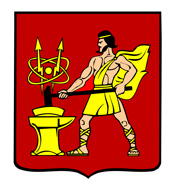 АДМИНИСТРАЦИЯ  ГОРОДСКОГО ОКРУГА ЭЛЕКТРОСТАЛЬМОСКОВСКОЙ   ОБЛАСТИПОСТАНОВЛЕНИЕ    ____11.05.2023__ № ____611/5_________О внесении изменений в муниципальную программугородского округа Электросталь Московской области «Строительство объектов социальной инфраструктуры»В соответствии с Бюджетным кодексом Российской Федерации, Порядком разработки и реализации муниципальных программ городского округа Электросталь Московской области, утвержденным постановлением Администрации городского округа Электросталь Московской области от 14.05.2021 №378/5, решением Совета депутатов городского округа Электросталь Московской области от 15.12.2022 № 193/35 «О бюджете городского округа Электросталь Московской области на 2023 год и на плановый период 2024 и 2025 годов», Администрация городского округа Электросталь Московской области ПОСТАНОВЛЯЕТ:1. Внести изменения в муниципальную программу городского округа Электросталь Московской области «Строительство объектов социальной инфраструктуры», утвержденную постановлением Администрации городского округа Электросталь Московской области от 14.12.2022 № 1478/12, изложив ее в новой редакции согласно приложению к настоящему постановлению.2. Опубликовать настоящее постановление на официальном сайте городского округа Электросталь Московской области в сети «Интернет»: www.electrostal.ru.3. Настоящее постановление вступает в силу после его официального опубликования.Глава городского округа                                                                                         И.Ю. ВолковаРассылка: Печниковой О.В., Денисову В.А., Борисову А.Ю., Бузурной И.В., Даницкой Е.П., Елихину О.Н., Никитиной Е.В., Александровой В.А., Буланову С.С., Булановой Л.В., в прокуратуру, в регистр муниципальных нормативных правовых актов, в дело.Приложение к постановлению Администрации городского округа Электросталь Московской областиот __11.05.2023_ № __611/5_______«Утверждена постановлением Администрации городского округа Электросталь Московской областиот 14.12.2022 № 1478/12Муниципальная программа городского округа Электросталь Московской области«Строительство объектов социальной инфраструктуры»1. Паспорт муниципальной программы городского округа Электросталь Московской области«Строительство объектов социальной инфраструктуры»2. Краткая характеристика сферы реализации муниципальной программыОдним из ключевых приоритетов государственной политики Российской Федерации является повышение качества жизни своих граждан. В послании Президента Российской Федерации Федеральному собранию Российской Федерации от 21.04.2021 поставлены принципиально новые амбициозные задачи перед строительной отраслью - ежегодно вводить порядка 120 миллионов квадратных метров жилья. А, следовательно, необходимо соответствующее масштабам жилищного строительства развитие социальной инфраструктуры – новые детские сады, школы, поликлиники, стационары, физкультурно-оздоровительные комплексы, центры культурного развития и другие объекты.  При этом строительство новых объектов должно идти на качественно новом уровне с использованием цифрового проектирования, производства внедрения самых передовых энергоэффективных материалов.В первую очередь необходимо удовлетворить интересы проживающих в населенных пунктах жителей, что и находит отражение в существующей градостроительной политике развития городов и других населенных пунктов Российской Федерации. К сожалению, в существующей практике застройки населенных пунктов одной из серьезнейших проблем являются непропорциональные объемы сдачи в эксплуатацию построенного жилья с объемами ввода объектов социального значения (дошкольные образовательные организации, общеобразовательные организации, объекты досуга и быта, больницы и т.п.).Современное общество требует строительства социальных объектов в том же темпе, что и строительство жилого фонда, однако на практике это условие не выполняется. Такое несоответствие в первую очередь связано с ограниченными возможностями бюджетов. Однако существующая застройка и вновь возводимое жилье без введения социальных объектов ухудшает качество жизни населения.Конкретные задачи по развитию социальной инфраструктуры поставлены Губернатором Московской области в ежегодном обращении к жителям Подмосковья от 27.01.2022 – развитие сферы образования, являющейся мерилом развития страны, качества жизни. Поддерживать систему образования в Московской области на традиционно высоком уровне, максимально инвестировать в систему образования, в связи с ожидаемым ростом численности детей школьного возраста строить необходимое количество школ. Также продолжить ежегодный ввод в эксплуатацию детских садов. Комплексный поход к решению данных задач позволит достичь цель муниципальной программы - повышение уровня комфортного проживания и обеспеченности населения городского округа Электросталь Московской области объектами социального назначения. Муниципальная система образования городского округа Электросталь Московской области включает в себя 2 детских сада, 18 муниципальных общеобразовательных учреждений, 3 организации дополнительного образования, 1 специальную (коррекционную) школу-интернат №1, учреждение для детей, нуждающихся в психолого-педагогической и медико-социальной помощи «Центр психолого-медико-социального сопровождения «Надежда».В период 2020-2022 годы достигнуты следующие результаты за счет строительства (реконструкции) объектов образования с финансовой поддержкой от Министерства строительного комплекса Московской области:- строительство новой общеобразовательной школы на 825 мест по адресу: Московская область, городской округ Электросталь, мкр. «Северный-2»,  - реконструкция пристройки на 100 мест к зданию МОУ «СОШ № 22 с углубленным изучением отдельных предметов» по адресу: Московская область, г. Электросталь, ул. Ялагина, д. 14 а, что помогло решить вопрос удержания односменного режима работы школ города и создания новых мест для обучения. Строительство детского сада по адресу: г. о. Электросталь, квартал между Ногинским шоссе и проспектом Ленина, с запада от дома № 5, за счет средств застройщика в северном микрорайоне помогло в решении вопроса обеспечения доступности дошкольного образования для детей в возрасте от 2 месяцев до 7 лет. За последние годы в городском округе Электросталь полностью ликвидирована очередность в дошкольные комплексы для детей от 3 до 7 лет, полностью ликвидирована вторая смена в общеобразовательных учреждениях городского округа. Однако, ситуация со стандартами условий обучения в общеобразовательных организациях остается сложной, что связано как с длительными сроками эксплуатации части зданий (здания школ спроектированы и построены в середине прошлого века), так и с возрастающими требованиями к образовательной среде - необходимость обеспечения условий для реализации современных программ (в области технологии, естественных наук, физической культуры и спорта). Для решения этой проблемы планируется строительство объектов общего образования с использованием типовых проектов, предусматривающих соответствие архитектурных решений современным требованиям к организации образовательного процесса, возможность трансформации помещений, позволяющая использовать помещения для разных видов деятельности, в том числе для реализации дополнительных общеобразовательных программ.Проблемы реализации данной программы носят комплексный характер, их решение займет длительное время (больше одного финансового года) и окажет существенное положительное влияние на социальную сферу в городском округе Электросталь. Таким образом, наиболее целесообразно применить для реализации программы программно-целевой метод.3. Перечень мероприятий подпрограммы III «Строительство (реконструкция) объектов образования»3.1. Адресный перечень объектов строительства, реконструкции муниципальной собственности, финансирование которых осуществляется за счет средств бюджетов муниципальных образований Московской области, предусмотренных мероприятием 02.03 Подпрограммы III «Строительство (реконструкция) объектов образования» 4. Методика определения результатов выполнения мероприятий муниципальной программы городского округа Электросталь Московской области  «Строительство объектов социальной инфраструктуры»».Верно:Директор МКУ «СБДХ»																	С.С. БулановКоординатор муниципальной программыЗаместитель Главы Администрации городского округа Электросталь Московской области В.А. ДенисовЗаместитель Главы Администрации городского округа Электросталь Московской области В.А. ДенисовЗаместитель Главы Администрации городского округа Электросталь Московской области В.А. ДенисовЗаместитель Главы Администрации городского округа Электросталь Московской области В.А. ДенисовЗаместитель Главы Администрации городского округа Электросталь Московской области В.А. ДенисовЗаместитель Главы Администрации городского округа Электросталь Московской области В.А. ДенисовЗаместитель Главы Администрации городского округа Электросталь Московской области В.А. ДенисовМуниципальный заказчик муниципальной программыМуниципальное казенное учреждение «Строительство, благоустройство и дорожное хозяйство»Муниципальное казенное учреждение «Строительство, благоустройство и дорожное хозяйство»Муниципальное казенное учреждение «Строительство, благоустройство и дорожное хозяйство»Муниципальное казенное учреждение «Строительство, благоустройство и дорожное хозяйство»Муниципальное казенное учреждение «Строительство, благоустройство и дорожное хозяйство»Муниципальное казенное учреждение «Строительство, благоустройство и дорожное хозяйство»Муниципальное казенное учреждение «Строительство, благоустройство и дорожное хозяйство»Цели муниципальной программыПовышение уровня комфортного проживания и обеспеченности населения городского округа Электросталь Московской области объектами социального назначенияПовышение уровня комфортного проживания и обеспеченности населения городского округа Электросталь Московской области объектами социального назначенияПовышение уровня комфортного проживания и обеспеченности населения городского округа Электросталь Московской области объектами социального назначенияПовышение уровня комфортного проживания и обеспеченности населения городского округа Электросталь Московской области объектами социального назначенияПовышение уровня комфортного проживания и обеспеченности населения городского округа Электросталь Московской области объектами социального назначенияПовышение уровня комфортного проживания и обеспеченности населения городского округа Электросталь Московской области объектами социального назначенияПовышение уровня комфортного проживания и обеспеченности населения городского округа Электросталь Московской области объектами социального назначенияПеречень подпрограммМуниципальные заказчики подпрограммМуниципальные заказчики подпрограммМуниципальные заказчики подпрограммМуниципальные заказчики подпрограммМуниципальные заказчики подпрограммМуниципальные заказчики подпрограммМуниципальные заказчики подпрограммПодпрограмма III «Строительство (реконструкция) объектов образования»Муниципальное казенное учреждение «Строительство, благоустройство и дорожное хозяйство»Муниципальное казенное учреждение «Строительство, благоустройство и дорожное хозяйство»Муниципальное казенное учреждение «Строительство, благоустройство и дорожное хозяйство»Муниципальное казенное учреждение «Строительство, благоустройство и дорожное хозяйство»Муниципальное казенное учреждение «Строительство, благоустройство и дорожное хозяйство»Муниципальное казенное учреждение «Строительство, благоустройство и дорожное хозяйство»Муниципальное казенное учреждение «Строительство, благоустройство и дорожное хозяйство»Краткая характеристика подпрограммМероприятия Подпрограммы III «Строительство (реконструкция) объектов образования» направлены на обеспечение населения городского округа Электросталь Московской области объектами образования, развитие инфраструктуры системы образования, повышение качества предоставления образовательных услуг. Мероприятия Подпрограммы III «Строительство (реконструкция) объектов образования» направлены на обеспечение населения городского округа Электросталь Московской области объектами образования, развитие инфраструктуры системы образования, повышение качества предоставления образовательных услуг. Мероприятия Подпрограммы III «Строительство (реконструкция) объектов образования» направлены на обеспечение населения городского округа Электросталь Московской области объектами образования, развитие инфраструктуры системы образования, повышение качества предоставления образовательных услуг. Мероприятия Подпрограммы III «Строительство (реконструкция) объектов образования» направлены на обеспечение населения городского округа Электросталь Московской области объектами образования, развитие инфраструктуры системы образования, повышение качества предоставления образовательных услуг. Мероприятия Подпрограммы III «Строительство (реконструкция) объектов образования» направлены на обеспечение населения городского округа Электросталь Московской области объектами образования, развитие инфраструктуры системы образования, повышение качества предоставления образовательных услуг. Мероприятия Подпрограммы III «Строительство (реконструкция) объектов образования» направлены на обеспечение населения городского округа Электросталь Московской области объектами образования, развитие инфраструктуры системы образования, повышение качества предоставления образовательных услуг. Мероприятия Подпрограммы III «Строительство (реконструкция) объектов образования» направлены на обеспечение населения городского округа Электросталь Московской области объектами образования, развитие инфраструктуры системы образования, повышение качества предоставления образовательных услуг. Источники финансирования муниципальной программы, в том числе по годам реализации (тыс.рублей):Всего2023 год 2024 год 2025 год 2026 год2027 год Средства бюджета городского округа Электросталь Московской области158 143,850,000,00129 390,0023 094,165 659,69Средства бюджета Московской области538 525,150,000,00440 610,0078 642,2919 272,86Средства федерального бюджета0,000,000,000,000,000,00Внебюджетные средства0,000,000,000,000,000,00Всего, в том числе по годам:696 669,000,000,00570 000,00101 736,4524 932,55№ п/пМероприятие подпрограммыСроки исполнения мероприятияИсточники финансированияВсего(тыс. руб.)Объем финансирования по годам (тыс. руб.)Объем финансирования по годам (тыс. руб.)Объем финансирования по годам (тыс. руб.)Объем финансирования по годам (тыс. руб.)Объем финансирования по годам (тыс. руб.)Объем финансирования по годам (тыс. руб.)Объем финансирования по годам (тыс. руб.)Объем финансирования по годам (тыс. руб.)Объем финансирования по годам (тыс. руб.)Ответственный за выполнение мероприятия№ п/пМероприятие подпрограммыСроки исполнения мероприятияИсточники финансированияВсего(тыс. руб.)2023 год 2023 год 2023 год 2023 год 2023 год 2024 год 2025 год 2026 год2027 годОтветственный за выполнение мероприятия123456666678910111.Основное мероприятие 02.Организация строительства (реконструкции) объектов общего образования 2025-2027 годыИтого:696 669,000,000,000,000,000,000,00570 000,00101 736,4524 932,55Х1.Основное мероприятие 02.Организация строительства (реконструкции) объектов общего образования 2025-2027 годыСредства бюджета городского округа Электросталь Московской области158 143,850,000,000,000,000,000,00129 390,0023 094,165 659,69Х1.Основное мероприятие 02.Организация строительства (реконструкции) объектов общего образования 2025-2027 годыСредства бюджета Московской области538 525,150,000,000,000,000,000,00440 610,0078 642,2919 272,86Х1.1.Мероприятие 02.03 Капитальные вложения в объекты общего образования2025-2027 годыИтого:696 669,000,000,000,000,000,000,00570 000,00101 736,4524 932,55МКУ «СБДХ»1.1.Мероприятие 02.03 Капитальные вложения в объекты общего образования2025-2027 годыСредства бюджета городского округа Электросталь Московской области158 143,850,000,000,000,000,000,00129 390,0023 094,165 659,69МКУ «СБДХ»1.1.Мероприятие 02.03 Капитальные вложения в объекты общего образования2025-2027 годыСредства бюджета Московской области538 525,150,000,000,000,000,000,00440 610,0078 642,2919 272,86МКУ «СБДХ»1.1.Количество введенных в эксплуатацию объектов общего образования, единицXXВсегоИтого2023 годВ том числе по кварталам:В том числе по кварталам:В том числе по кварталам:В том числе по кварталам:2024 год 2025 год 2026 год2027 годМКУ «СБДХ»1.1.Количество введенных в эксплуатацию объектов общего образования, единицXXВсегоИтого2023 годIIIIIIIV2024 год 2025 год 2026 год2027 годМКУ «СБДХ»1.1.Количество введенных в эксплуатацию объектов общего образования, единицXX0000000001МКУ «СБДХ»Всего по ПодпрограммеXИтого:696 669,000,000,000,000,000,000,00570 000,00101 736,4524 932,55XВсего по ПодпрограммеXСредства бюджета городского округа Электросталь Московской области158 143,850,000,000,000,000,000,00129 390,0023 094,165 659,69XВсего по ПодпрограммеXСредства бюджета Московской области538 525,150,000,000,000,000,000,00440 610,0078 642,2919 272,86Xв том числе по главным распорядителям бюджетных средств:в том числе по главным распорядителям бюджетных средств:в том числе по главным распорядителям бюджетных средств:в том числе по главным распорядителям бюджетных средств:в том числе по главным распорядителям бюджетных средств:в том числе по главным распорядителям бюджетных средств:в том числе по главным распорядителям бюджетных средств:в том числе по главным распорядителям бюджетных средств:в том числе по главным распорядителям бюджетных средств:в том числе по главным распорядителям бюджетных средств:в том числе по главным распорядителям бюджетных средств:в том числе по главным распорядителям бюджетных средств:в том числе по главным распорядителям бюджетных средств:в том числе по главным распорядителям бюджетных средств:в том числе по главным распорядителям бюджетных средств:Всего по ГРБС - УГЖКХ Администрации городского округа Электросталь Московской областиXИтого:696 669,000,000,000,000,000,000,00570 000,00101 736,4524 932,55XВсего по ГРБС - УГЖКХ Администрации городского округа Электросталь Московской областиXСредства бюджета городского округа Электросталь Московской области158 143,850,000,000,000,000,000,00129 390,0023 094,165 659,69XВсего по ГРБС - УГЖКХ Администрации городского округа Электросталь Московской областиXСредства бюджета Московской области538 525,150,000,000,000,000,000,00440 610,0078 642,2919 272,86X№ 
п/пНаименование муниципального образования Московской области/
наименование объекта,
адрес объектаМощность/
прирост мощности объекта  строительства
(кв. метр, погонный метр, место, койко-место и так далее)Виды работ в соответствии с классификатором работСроки проведения работОткрытие объекта/завер-шение работПредельная стоимость объекта капитального строительства/ работ
 (тыс. руб.)Профинанси-ровано на 01.01.2023 
(тыс. руб.) Источники финанси-рованияФинансирование, в том числе распределение субсидий из бюджета Московской области (тыс. руб.)Финансирование, в том числе распределение субсидий из бюджета Московской области (тыс. руб.)Финансирование, в том числе распределение субсидий из бюджета Московской области (тыс. руб.)Финансирование, в том числе распределение субсидий из бюджета Московской области (тыс. руб.)Финансирование, в том числе распределение субсидий из бюджета Московской области (тыс. руб.)Финансирование, в том числе распределение субсидий из бюджета Московской области (тыс. руб.)Остаток сметной стоимости до ввода в эксплуатацию объекта капитального строительства/до завершения работ
(тыс. рублей)№ 
п/пНаименование муниципального образования Московской области/
наименование объекта,
адрес объектаМощность/
прирост мощности объекта  строительства
(кв. метр, погонный метр, место, койко-место и так далее)Виды работ в соответствии с классификатором работСроки проведения работОткрытие объекта/завер-шение работПредельная стоимость объекта капитального строительства/ работ
 (тыс. руб.)Профинанси-ровано на 01.01.2023 
(тыс. руб.) Источники финанси-рованияВсего2023 год2024 год2025 год2026 год2027 годОстаток сметной стоимости до ввода в эксплуатацию объекта капитального строительства/до завершения работ
(тыс. рублей)1234567891011121314151601Строительство нового здания школы на 275 мест (МБОУ «Фрязевская школа № 41 имени Б.А. Воробьева») по адресу: Московская область, г.о. Электросталь, д. Степаново (ПИР и строительство)  275 местСтроительство (в т.ч. проектные и изыскательские работы)29.03.25-06.06.2701.09.27709 119,000,00Итого по объекту:696 669,000,000,00570 000,00101 736,4524 932,550,001Строительство нового здания школы на 275 мест (МБОУ «Фрязевская школа № 41 имени Б.А. Воробьева») по адресу: Московская область, г.о. Электросталь, д. Степаново (ПИР и строительство)  275 местСтроительство (в т.ч. проектные и изыскательские работы)29.03.25-06.06.2701.09.27709 119,000,00Средства бюджета Московской области538 525,140,000,00440 610,0078 642,2919 272,860,001Строительство нового здания школы на 275 мест (МБОУ «Фрязевская школа № 41 имени Б.А. Воробьева») по адресу: Московская область, г.о. Электросталь, д. Степаново (ПИР и строительство)  275 местСтроительство (в т.ч. проектные и изыскательские работы)29.03.25-06.06.2701.09.27709 119,000,00Средства бюджета городского округа Электросталь Московской области158 143,860,000,00129 390,0023 094,165 659,690,001Строительство нового здания школы на 275 мест (МБОУ «Фрязевская школа № 41 имени Б.А. Воробьева») по адресу: Московская область, г.о. Электросталь, д. Степаново (ПИР и строительство)  275 месткроме того: строительный контроль0,00Средства бюджета Московской области12 450,000,000,0010 317,002 065,5567,450,00№ 
п/п№ подпрограммы № основного мероприятия № мероприятия Наименование результатаЕдиница измеренияПорядок определения значений12345671.III0203Количество введенных в эксплуатацию объектов общего образования, единицединицаЗначение целевого показателя определяется исходя из количества выданных разрешений на ввод в эксплуатацию объектов общего образования 